Table of ContentsOverview of National Forum Storyboards…………………………………………………………………………...……….2Submitting your Completed Storyboard and Information through IHI.org………………………...…………2Set-up, Staffing, and Breakdown Logistics…………………………………………………………………………..……….3Shipping……………………………………………………………………………………………………………………………………….3Conference Registration ……………………………………………...……………………………………………………………..4Layout (Appearance, Size, Materials) ……………...………………………………………………………………………….4-5Tips …………………………………………………………………………………………………………………………………………….5-6Overview of National Forum Storyboard DisplaysStoryboard displays at the National Forum chronicle specific improvement projects. They are anintegral part of the Forum, providing an opportunity for organizations to share their improvementstrategies and celebrate their successes with other Forum attendees.Recommendations for creating storyboards that demonstrate quality improvement projects in healthcare are included on page seven. While these are not requirements for submission, we stronglyencourage storyboard submissions to contain most (if not all) of these recommended components.Storyboards should not advertise products or services. Exhibit booths are available for thosewho would like to generate interest and leads for their products or services. For more information onexhibit space, please contact our exhibit booth sales manager, Sara Kolovitz at SmithBucklinCorporation at (312) 673-4779 or skolovitz@ihi.org.Submitting your Final Storyboard and Supporting Information through IHI.orgYou are required to enter in the following information:Storyboard Title (Please limit the title to 15 or less words)Description (Please limit the description to 100 or less words)Aim (Please limit the aim to 15 or less words)Actions Taken (Please limit actions taken to 50 or less words)Summary of Results (Please limit the summary of results to 50 or less words)Please try and submit only for yourself and not for colleaguesImportant NotesYou are required to upload your final storyboard as a PDF file.Please ensure that all of the information you submit is complete and final as you will not havethe opportunity to edit your information.The storyboard must fit into the provided display board space of 3 feet wide x 5 feet high.IHI will upload all storyboards to our webpage prior to the Forum for electronic viewing. Theelectronic storyboards will also be made available during and after the National Forum.You will receive an automatic email from our system confirming that your information wasuploaded successfully. If you do not receive an email from our webmaster account, pleasecontact storyboards@ihi.org confirm that your storyboard was uploaded successfully.You will receive further information from Lauren Cameron, IHI’s EventCoordinator, at a later date.Set-up, Staffing, and BreakdownThe 2019 Storyboard Display is located in the Exhibit Hall in Cypress 1.Storyboard Set-up:Monday, December 09 from 12:00 PM – 4:00 PMTuesday, December 10 from 7:00 AM – 8:00 AMThe hook side of Velcro is the only material that will adhere to the display board. IHI will provideeach storyboard presenter with 1 strip of Velcro.Storyboard Display:Tuesday, December 10 from 8:00 AM – 4:30 PMStoryboard representative presence is not required.Storyboard Reception:Tuesday, December 10 from 4:30 PM – 6:30 PMPlan to be at your board to answer questions and discuss your project with attendees.Storyboard Breakdown:Wednesday, December 11 from 7:00 AM – 1:00 PMPlease remove your storyboard by 1:00 PM. All storyboards left after 1:00 PM will be discarded.HandoutsDue to space restrictions, distributing handouts at the storyboard display is not recommended. If youhave brochures, documents, or other information you think would be helpful to those interested inyour quality improvement project, we suggest that you collect business cards from thosewho want further information in order to send it to them after the conference. You mayattach a manila envelope for attendees to drop their business cards in, or attach anenvelope filled with a supply of your handouts to your board. Unfortunately, there is notsufficient space to supply tables for the storyboards.ShippingWe strongly recommend that presenters hand-carry their printed storyboards to the conference tominimize the risk that a board could be lost or damaged during shipping. If you need to ship yourstoryboard, all cartons should be labeled with your name and return address. If you are not staying atthe Orlando World Center Marriott, please ship your storyboard to the hotel you are staying at for theweek. If you are staying at the Orlando World Center Marriott, you can pick up your board from theShipping and Receiving area at the hotel. IHI will not be responsible for receiving, delivering,or storing any storyboards.Orlando World Center Marriott Resort & Convention Center8701 World Center Drive Orlando, Florida, USA 32821Attn: Your Name (Storyboard Presenter at the IHI National Forum)Conference RegistrationAll storyboard presenters must register for the National Forum General Conference,December 08-11, 2019.General Conference Fee: On or Before October 2nd: $1,250                        After October 2nd: $1,350General Conference Group Discounts: Groups of five or more individuals from the sameorganization or system are eligible to receive a 15% discount off the per-person regular rate of theGeneral Conference ($1,148 per person). When enrolling, enter discount code 15GC at checkout.Please be sure that all individuals within the same Group using the Group Rate have the sameorganization listed along with the same group leader's name and email address. For moreinformation regarding group discounts, please call our Customer Service Department at (617) 301-4800 or info@ihi.org .LayoutAim to create an attractive display that will draw Forum participants to your storyboard andcommunicate clearly the main points of your display. The following guidelines may be found helpful:SizeStoryboards will be mounted on 3 foot x 5 foot panel boards. The usable posting space is the full 3 feetwide x 5 feet high.	3 feet wide		5 feet tallAppearanceCreative use of pictures, graphs, text blocks, color, headlines, etc., can attract others to yourstoryboard, prompt conversation, and enhance communication of your message. Avoid making yourstoryboard too “text heavy.” Focus on the highlights of your display. If it can be communicated withnumbers, graphs, or other visuals do so.Tips for Creating a Storyboard on Quality Improvement in Health CareImprovement Advisors at the Institute for Healthcare Improvement developed the followingrecommendations for creating storyboards that demonstrate quality improvement projects in healthcare. Your storyboard submission should include the following:    1. A clearly defined Aim Statement with an expected change in outcome indicator and time to        expected change in the outcome indicator.    2. An outline of your project design/strategy for change that explains how you will reach your        aim.    3. An explanation of the changes made to achieve improvement in the targeted process.    4. Graphical representation of improvement. The use of statistical process control (SPC) tools        (especially annotated run charts or Shewhart control charts) is preferred to demonstrate the        performance of data over time. Bar and pie charts should not be used when building a poster        for Quality Improvement projects.    5. An indication that changes were tested and/or adapted to the local environment/organization        prior to implementation.    6. An explanation of how multiple measures were used to understand and show improvement in        the target process.    7. A listing of the multi-disciplinary team that was involved in achieving improvement (elements        may include: content experts, patients, leadership, etc.)    8. A demonstrated sustainability in improvement indicated by the data (if possible).    9. A short summary of the lessons learned from the work and/or the message for readers.Please note that these are recommendations and not requirements for submission. Storyboardswithout one or more of these elements will also be considered.Note: To view the 2018 storyboards please visit the website here.Storyboard ExampleA storyboard example has been included on the next page.Links to submit a storyboard can be found below as well.General Storyboardhttp://www.ihi.org/faculty/posterboardhome.aspx?EventId=3275Student Storyboardhttp://www.ihi.org/faculty/posterboardhome.aspx?EventId=3275&Type=S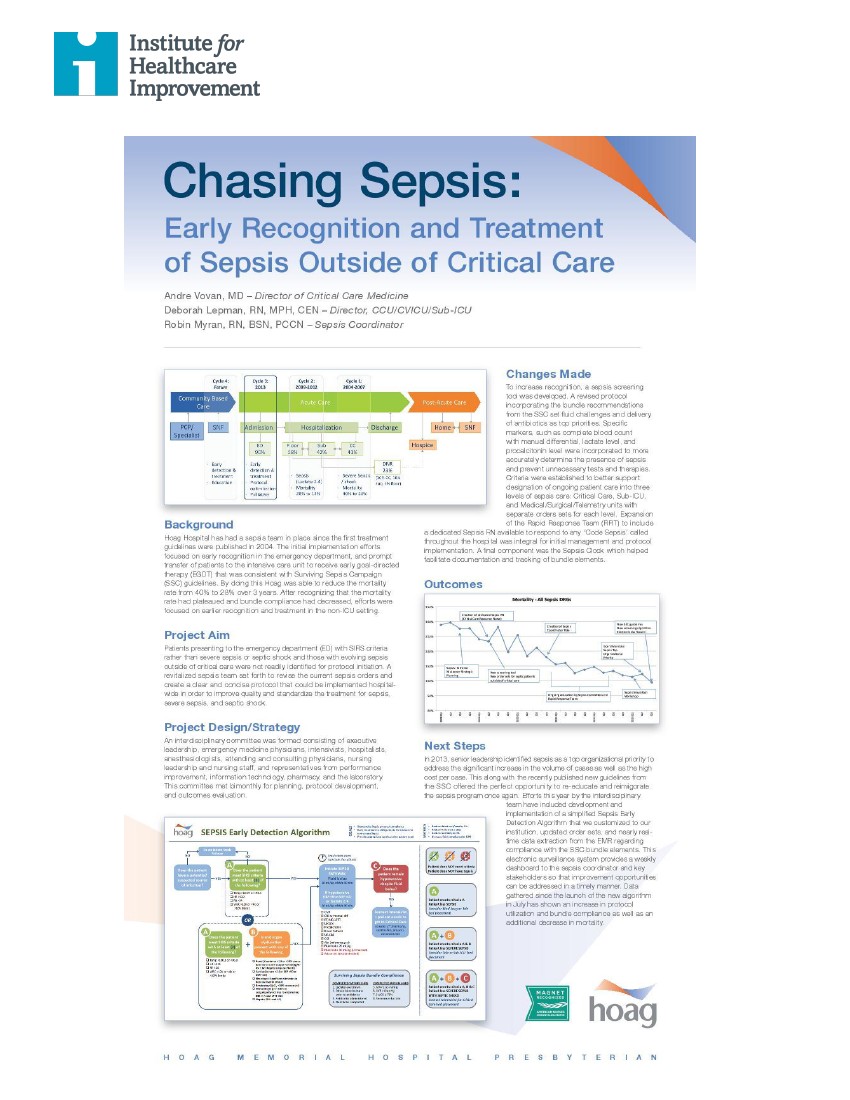 